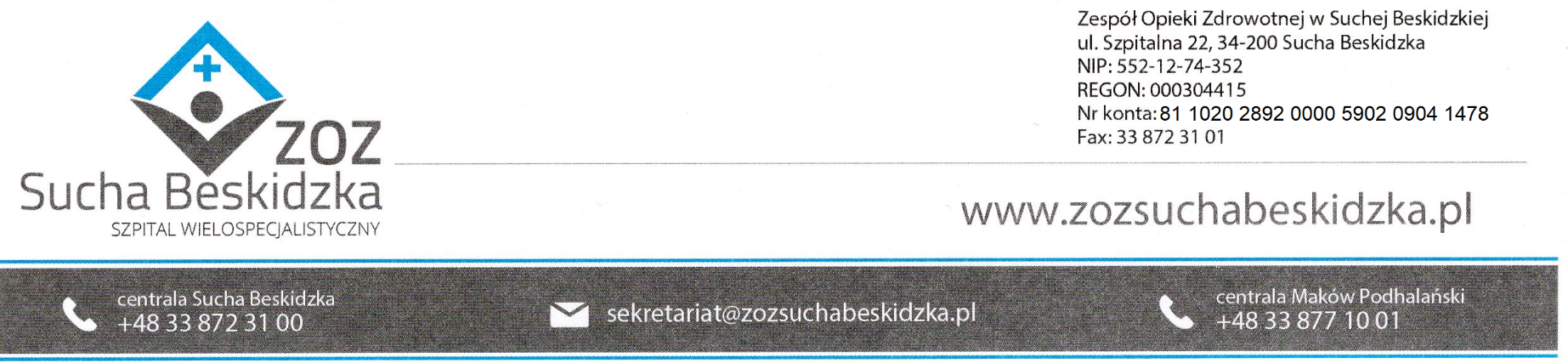 ZOZ.V.010/DZP/58/24			                   Sucha Beskidzka dnia 19.06.2024r.    Dotyczy: Wyboru oferty najkorzystniejsze w postępowaniu w trybie podstawowym bez negocjacji na dostawę młodych ziemniaków.                  Dyrekcja Zespołu Opieki Zdrowotnej w Suchej Beskidzkiej informuje o wyborze oferty najkorzystniejszej w/w postępowania.Ofertę  złożyła firma:Przedsiębiorstwo Handlowo-Usługowe Wojciech Krasucki, Stryszawa 239b, 34-205 Stryszawa Komisja Przetargowa uznała w/w ofertę za korzystną.Wartość oferty brutto: 17 808,00 zł  Punktacja przyznana ofercie w kryteriach oceny ofert.Planowany termin podpisania umowy: 20.06.2024r. Numer ofertyNazwa oferentaLiczba pkt  100 w kryterium Cena Oferta nr 1Przedsiębiorstwo Handlowo-Usługowe Wojciech Krasucki Stryszawa 239b, 34-205 Stryszawa100